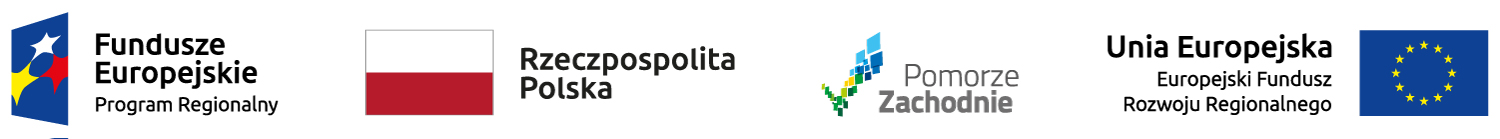 Szczecin, dnia 28.06.2020 r.ZAPYTANIE OFERTOWEPrzedmiotem zamówienia jest dostawa odczynników do analiz cytometrycznych w ramach realizowanego grantu „Mobilna stacja sterylizacji” finansowanego w ramach Regionalnego Programu Operacyjnego Województwa Zachodniopomorskiego 2014-2020. ZAMAWIAJĄCYUniwersytet SzczecińskiAleja Papieża Jana Pawła II, 22a70-453 SzczecinNIP: 851-020-80-05OPIS PRZEDMIOTU ZAMÓWIENIASzczegółowy opis przedmiotu zamówienia:1. Dwa zestawy skoncentrowanych płynów bakteriostatycznych (2 x 10 fiolek w opakowaniu) do cytometru BD Accuri C6.2. Kulki kalibracyjne do cytometru BD Accuri C6:a) 6-pikowe (FL-4) objętość zawiesiny min. 8 mLb) 8-pikowe (FL1-FL3) objętość zawiesiny min. 4 mL3.Zewstw do oceny ilości i żywotności mikroorganizmów na min. 100 oznaczeń techniką cytometrii przepływowej – elementy składowe:a) 1 fiolka 500 μL 42 μmol/L TOb) 1 fiolka 500 μL 4.3 mmol/L PI c) płynne fluorescencyjne kulki do oceny ilości zdarzeń (Liquid CountingBeads).4. Kulki do kompensacji na mim. 50 oznaczeń: nieznakowane oraz znakowane odpowiednio: FITC, PE, PerCP, APC.5. Cztery zestawy płynów opłaszaczający i dekontaminujących do cytometru BD Accuri C6:a)	Płyn czyszczący - Cleaning Concentrate Solutionb)	Płyn bakteriostatyczny - Bacteriostatic Concentrate Solutionc)	Płyn czyszczący - Extended Flow Cell Clean d)	Płyn dekonatminujący - DecontaminationConcentrate Solution6. Dwa zestawy części zamiennych (filtry, wężyki oraz uszczelki) do cytometru BD Accuri C6:a) min. 24 szt. Peristaltic Pump Tubing, b) min. 12 szt. Sheath Bottle Filters, c) min. 12 szt. Decon/Cleaner Bottle Filters d) min. 12 szt. In-Line Sheath Filters7. Zestaw do immunofentypownia ludzkich komórek Th1, Th2 i Th17 na min. 50 oznaczeń techniką cytometrii przepływowej, zawierający:a) mieszankę specyficznych przeciwciał anty-: Human CD4 PerCP-Cy5.5 (klon: SK3), Human IL-17A PE (klon: N49-653), Human IFN-GMA FITC (klon: B27), Human IL-4 APC (klon: MP4-25D2)b) Cytofix™ FixationBuffer – 100 mlc) Perm/Wash™ Buffer – 25 mld) GolgiStop™ Protein Transport Inhibitor8. Przeciwciała anty-CD8 (stężenie nie mniejsze niż:25 μg/mL, izotyp:Mouse BALB/c IgG1, fluorochrom: PE) na min. 100 oznaczeń techniką cytometrii przepływowej.9. Przeciwciała anty-CD3 (stężenie nie mniejsze niż: 50 μg/mL, izotyp: Mouse BALB/c IgG1, fluorochrom: APC) na min. 100 oznaczeń techniką cytometrii przepływowej.10. Zestaw znakowanych przeciwciał do immonofenotypownia ludzkich komórek T dziewiczych i T pamięci na min. 50 oznaczeń techniką cytometrii przepływowej– elementy składowe: Alexa Fluor® 647 Mouse Anti-Human CD197 (CCR7), klon150503; APC-H7 Mouse Anti-Human CD3 (CD3-epsilon; CD3E; Leu4; T-cell surface antigen T3/Leu-4 epsilon chain; T3E), klon SK7; PerCP-Cy™5.5 Mouse Anti-Human CD4 (L3T4; Leu3a; T-cell surface antigen T4/Leu-3; W3/25; CD4 antigen (p55)), klon SK3 ;FITC Mouse Anti-Human CD45RA, klon HI100.BuforCytofix3. TERMIN REALIZACJI ZAMÓWIENIAW ciągu 14 dni kalendarzowych od daty podpisania umowy.4.  MIEJSCE I TERMIN SKŁADANIA OFERT. Oferta powinna być przesłana za pośrednictwem platformy zakupowej: https://platformazakupowa.pl. Termin składania ofert upływa w dniu 02.07.2020r. o godzinie 12:00 . Oferty niekompletne lub złożone po wyznaczonym terminie pozostaną bez rozpatrzenia z przyczyn formalnych. Wykonawca ponosi wszelkie koszty związane z przygotowaniem oferty.. Oferent może przed upływem terminu składania ofert zmienić lub wycofać swoją ofertę.. W toku badania i oceny ofert Zamawiający może żądać od oferentów wyjaśnień dotyczących treści złożonych ofert.5. TERMIN OTWARCIA OFERT ORAZ ZLECENIE REALIZACJI 1. O wynikach postępowania Wykonawcy zostaną powiadomieni drogą elektroniczną. Wykonawca, którego oferta zwycięży zostanie powiadomiony odrębnie o terminie zawarcia umowy na wykonanie zamówienia. 2. Umowa z wybranym Wykonawcą zostanie podpisana w ciągu 5 dni od daty rozstrzygnięcia postępowania ofertowego.6. KRYTERIA OCENY OFERT:1. Jedynym kryterium oceny ofert będzie cena zamówienia zaoferowana przez Wykonawcę. Zamawiający udzieli zamówienia Wykonawcy, który zaproponuje za wykonanie usługi objętej zapytaniem najniższą cenę.2. W przypadku, gdy Zamawiający otrzyma dwie takie same oferty cenowe, zastrzega sobie prawo wezwania do złożenia oferty uzupełniającej. Cena w ofercie uzupełniającej nie może być wyższa niż w ofercie pierwotnej.7. OSOBA UPOWAŻNIONA DO KONTAKTU Z WYKONAWCAMIDorota Kostrzewa-Nowak tel. 91 444 10 77 lub 501 072 680; e-mail: dorota.kostrzewa-nowak@usz.edu.pl8.  OPIS SPOSOBU PRZYGOTOWANIA OFERTY1. Ofertę należy sporządzić w języku polskim, w formie pisemnej, na formularzu zamówienia stanowiącym załącznik nr 1 do zapytania ofertowego. 2. Oferta winna zawierać co najmniej:Powinna być opatrzona pieczęcią firmową Wykonawcy.Posiadać datę sporządzenia,Nazwę, adres oraz nr NIP Wykonawcy, Oświadczenie o akceptacji warunków zawartych w zapytaniu ofertowym.Cenę ofertową brutto. Imię i Nazwisko osoby upoważnionej do kontaktów z Zamawiającym w imieniu Wykonawcy oraz adres poczty elektronicznej.Oferta powinna być podpisana czytelnie przez osobę uprawnioną do reprezentacji Wykonawcy. Do oferty powinna być załączona kserokopia z wypisu z rejestru przedsiębiorców lub zaświadczenia z ewidencji działalności gospodarczej, wystawione w dacie nie wcześniejszej niż trzy miesiące przed datą złożenia oferty.Zaoferowana cena powinna uwzględniać wykonanie wszystkich prac i czynności oraz zawierać wszelkie koszty związane z realizacją zamówienia świadczonego przez okres i na warunkach określonych w ofercie Sprzedawcy.Dostawa w miejsce wskazane w umowie odbywa się na ryzyko i koszt Wykonawcy.Zamawiający zastrzega sobie prawo unieważnienia postępowania, zmiany terminu złożenia ofert oraz zmiany terminu wyboru wykonawcy.W toku badania i oceny ofert Zamawiający może żądać od Wykonawców wyjaśnień dotyczących treści złożonych ofert.Załączniki:Załącznik nr 1 – formularz ofertowy Załącznik nr 2 – wzór umowy